Przysposobienie do Pracy, kl. II SPDP, 08.06Zdjęcie swojej pracy odeślij na adres kasiagalka221@gmail.comTemat:  Kruche ciasto z truskawkami i rabarbaremPrzepis na kruche ciasto z truskawkamiAnaliza i odwzorowywanie przepisu do zeszytuZakupy spożywcze z przygotowaną listą potrzebnych produktówPrzygotowanie składników, owoców i wyrobienie ciasta wg przepisuZadanie wykonaj z  mamą lub babciąProste, szybkie ciasto z truskawkami i rabarbarem
Składniki powinny być w temperaturze pokojowej:
5 jajek – osobno żółtka i białka
1 szklanka cukru (szklanka 250ml)
1 opakowanie cukru wanilinowego 16g
250g margaryny lub masła – roztopionego
2 szklanki mąki pszennej tortowej
1/2 szklanki mąki ziemniaczanej
2 łyżeczki proszku do pieczenia
300g umytych truskawek bez szypułek, pokrojonych na kawałki
300g rabarbaru pokrojonego na kawałeczki
cukier puder do posypania1. Białka przełożyć do suchej, czystej miski i ubić mikserem. Gdy białka się już dobrze spienią, dodać cukier i cukier wanilinowy, miksować, aż masa będzie gęsta i lśniąca. Dodać żółtka i jeszcze przez chwilę mieszać mikserem, aż powstanie jasna, kremowa masa.2. Obie mąki przełożyć do miski, dodać proszek do pieczenia, wymieszać.3. Do piany z jajek dodać w 3 partiach roztopiony tłuszcz, po każdym dodaniu wymieszać szpatułką. Następnie na masę przesiać wcześniej przygotowaną mąkę i wymieszać dokładnie szpatułką.4. Ciasto przełożyć do blaszki o wymiarach 25x35cm wyłożonej papierem do pieczenia. Wyrównać i na wierzchu poukładać truskawki i rabarbar. Ciasto wstawić do nagrzanego piekarnika. Piec w temperaturze 180C na funkcji góra – dół przez około 50-55 minut. 
Po wyjęciu z piekarnika odstawić do całkowitego ostygnięcia.5. Ciasto przed podaniem posypać cukrem pudrem.Udanych wypieków :)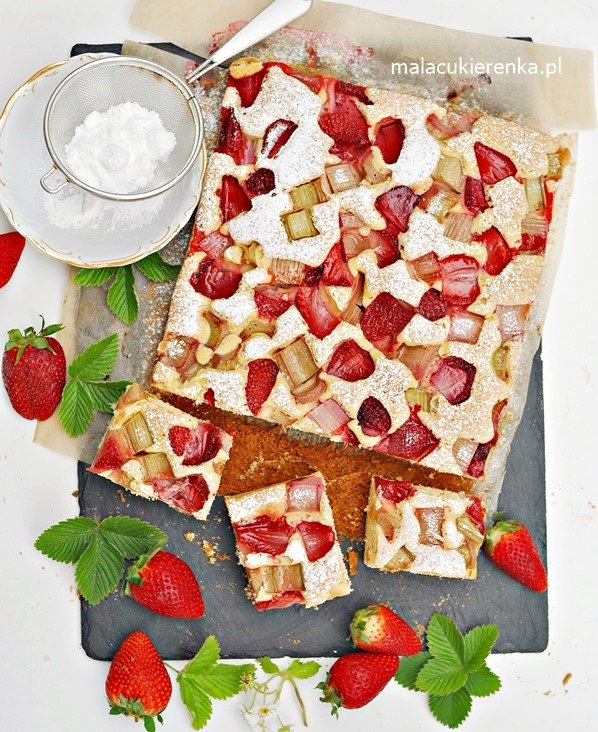 